.Side Right + Left, Close Right + Left, Out Right , Out Left , Back Right+ Left Close, 	LStep lock Step R & L, whit  A ScuffJazz box whit  Toes Strut 1/4 turn right ( 3.00 )K Step. forwarded touch and backEnd of the dance:The last wall, 10, is on wall at 3.00Dance up to 24 count,  step forward on Right turn Left 1/2 : 1-2   ( 12)Have fun, ;-)vi er dem de andre ikke må lege med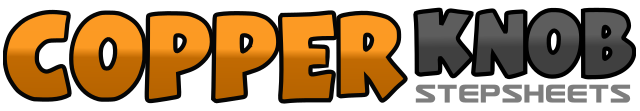 .......Count:32Wall:4Level:Beginner / Improver.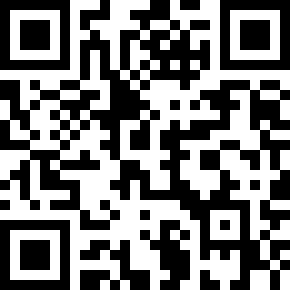 Choreographer:Charlotte Neckelmann (DK) - August 2017Charlotte Neckelmann (DK) - August 2017Charlotte Neckelmann (DK) - August 2017Charlotte Neckelmann (DK) - August 2017Charlotte Neckelmann (DK) - August 2017.Music:Vi er dem ( Forklædt som voksen ) Musiker Kim Larsen og BellamiVi er dem ( Forklædt som voksen ) Musiker Kim Larsen og BellamiVi er dem ( Forklædt som voksen ) Musiker Kim Larsen og BellamiVi er dem ( Forklædt som voksen ) Musiker Kim Larsen og BellamiVi er dem ( Forklædt som voksen ) Musiker Kim Larsen og Bellami........1-2Step Right foot  to Right side,  Step Left foot to Left side3-4Step Right foot in aging,  Step Left foot in aging5-6Step Right forward,  Step Left forward7-8Step Right back, Step left back beside Right.1-3-2-4Step right forward, lock left back on right and step right forward scuff left5-6-7-8Step left forward, lock right back on left and step left forward scuff right1-2cross Right over Left (1) toes 2 ball on Right(2)3-4step back Left  toes (3)  role dawn on ball Left(4)5-61/4 turn Right toes (5) down on ball Right (6)7-8toes Left beside right (7) down on ball Left foot(8)1-2step right diagonally (1) Touch Left (2)3-4Step Left diagonally back (3) Touch Right (4)5-6Step back on Right( 5) Touch Left (6)7-8Step Left diagonally forward (7) Touch Right (8)